全Ｌ協保安・業務Ｇ５第１５５号令和５年１１月２４日正会員　各位（一社）全国ＬＰガス協会デジタル社会の形成を図るための規制改革を推進するための経済産業省令の一部を改正する省令案に対する意見募集について　　　　　　　(お知らせ)標記につきまして、e-Ｇｏｖのウェブサイトに掲載されましたので、お知らせいたします。本件については、販売事業者が掲げる標識を販売所ごとに公衆の見やすい場所に掲示するとともに、その事業の規模が著しく小さい場合その他の経済産業省令で定める場合を除き、販売事業者のウェブサイトに掲載することが令和５年６月１６日に公布（施行日は公布日から１年以内）され、その経済産業省令案等に対する意見募集になります。つきましては、本改正にご意見がある場合は、同ウェブサイトの意見提出フォームによりご提出（令和５年１２月１５日締切）をいただくとともに、当協会にもその内容をご送付くださいますようお願いいたします。なお、詳細については下記ＵＲＬよりご確認くださいますようお願いいたします。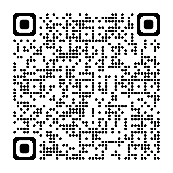 ○掲載アドレスhttps://public-comment.e-gov.go.jp/servlet/Public?CLASSNAME=PCMMSTDETAIL&id=595123101&Mode=0○主な概要その事業の規模が著しく小さい場合その他の経済産業省令で定める場合とは「常時雇用する従業員の数が五人以下である場合」もしくは「自ら管理するウェブサイトを有していない場合」である。以　上発信手段：Ｅメール担当：保安・業務グループ：瀬谷、森、橋本